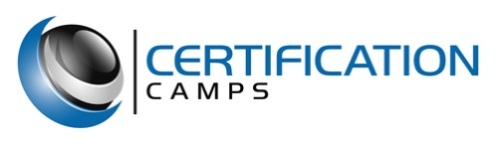 Microsoft Windows 10 Boot Camp CoursesBootcamp Title – MCSA: Windows 10 (1 Cert) 
Number of Days – 6
Number of Exams – 2
Number of Certifications – 1
Cost - $5,595.00
Certifications:MCSA: Windows 10
Exams:70-697: Configuring Windows Devices70-698: Installing and Configuring Windows 10Course Description:The MCS Windows 10 certification boot camp is a 5 day comprehensive deep dive into Windows 10 covering topics such as managing, installing and configuring. This instructor led face to face training camp will teach you the skills needed to support a Windows 10 environment.Class Objectives (Following information customized from Microsoft Learning Test Objectives)Module 1: Overview of Windows 10This module introduces the Windows 10 operating system. It describes the new features in Windows 10, and the important changes since Windows 8.1. It describes the use, navigation, and customization of the new, enhanced user interface. This module also mentions the features of Windows 10 that make it beneficial for organizations of different sizes.LessonsIntroducing Windows 10Navigating the User InterfaceLab : Navigating and Customizing the User InterfaceNavigating the Windows 10 User InterfaceConfiguring StartConfiguring the DesktopAfter completing this module, students will be able to:Describe the important new features of Windows 10.Navigate and customize the Windows 10 interface.Module 2: Installing Windows 10This module introduces the different editions of Windows 10, and the differences between them. It describes the requirements and available options for installing Windows 10 on a device. It also provides instructions on installing Windows 10 and upgrading to it. This module discusses points to consider when deciding between an upgrade or migration to Windows 10, and the supported upgrade paths from older versions of the Windows operating system.LessonsInstalling Windows 10Upgrading to Windows 10Lab : Installing Windows 10Upgrading Windows 7 to Windows 10Migrating User SettingsAfter completing this module, students will be able to:Upgrading Windows 7 to Windows 10Migrating User SettingsModule 3: Configuring Your DeviceThis module explains how to configure Windows 10 by using tools such as the Settings app, Control Panel, Windows PowerShell, Remote Server Administration Tools (RSAT) and Group Policy Objects (GPOs). It describes the different types of user accounts, and the benefits of using a Microsoft account. This module also describes Microsoft OneDrive, and how it integrates with Windows 10.LessonsOverview of Tools You Can Use to Configure Windows 10Common Configuration OptionsManaging User AccountsUsing OneDriveLab : Configuring Windows 10Using the Settings AppUsing Control PanelUsing Windows PowerShellUsing GPOsLab : Synchronizing Settings with OneDriveConnecting a Microsoft AccountSynchronizing Settings between DevicesAfter completing this module, students will be able to:Describe the use of various tools that they can use to configure Windows 10.Explain common configuration options.Manage user accounts.Use OneDrive with Windows 10.Module 4: Configuring Network ConnectivityThis module explains the use of tools such as the Settings app, Network and Sharing Center, and Windows PowerShell to configure network settings. It describes the differences between IPv4 and IPv6 settings, and the benefits of IPv6. It also describes name resolution and provides an overview of the Domain Name System (DNS) service. This module describes the configuration of wireless connectivity in Windows 10, and explains remote access methods available in Windows 10, such as Virtual Private Networks (VPNs), DirectAccess, and Remote Desktop.LessonsConfiguring IP Network ConnectivityImplementing Name ResolutionImplementing Wireless Network ConnectivityOverview of Remote AccessLab : Configuring Network ConnectivityVerify and Test IPv4 SettingsConfiguring Automatic IPv4 SettingsConfiguring and Testing Name ResolutionAfter completing this module, students will be able to:Describe how to configure IP network connectivity.Implement name resolution.Implement wireless network connectivity.Describe options for remote access in Windows 10.Module 5: Managing StorageThis module provides an overview of storage options, including hard disks, server-based storage, and virtual hard disks. It describes network storage options, including network-attached storage (NAS) and storage area networks (SANs), and cloud-based storage options, such as OneDrive and Microsoft Azure Storage. Additionally, module 5 describes the management and maintenance of disks, partitions, and volumes, and the configuration and use of the Storage Spaces feature.LessonsOverview of Storage OptionsManaging Disks, Partitions, and VolumesMaintaining Disks and VolumesManaging Storage SpacesLab : Managing StorageAdding a DiskCreating a Simple VolumeCompressing a FolderEnabling Disk QuotasCreating a Storage SpaceAfter completing this module, students will be able to:Explain the different storage options in Windows 10.Manage disks, partitions, and volumes.Maintain disks, partitions, and volumes.Manage Storage Spaces.Module 6: Managing Files and PrintersThis module provides an overview of the file systems supported by Windows 10. It explains how to configure file permissions, the effect of file permissions, how explicit and inherited permissions work, and how to include user and device claims in access permissions. This module also explains how to share folders, the tools to use for sharing a folder, and the effective permissions when a user tries to access data in a shared folder that is protected by file permissions. The last lesson in the module describes how to add and share a printer, and how to manage client and server side printing.LessonsOverview of File SystemsConfiguring and Managing File AccessConfiguring and Managing Shared FoldersWork FoldersManaging PrintersLab : Configuring and Managing Permissions and SharesCreating, Managing, and Sharing a FolderUsing Conditions to Control Access and Effective PermissionsLab : Configuring and Using Work FoldersConfiguring Work FoldersLab : Installing and Managing a PrinterManaging and Using a PrinterAfter completing this module, students will be able to:Describe and create file systems that are Windows 10 supports.Configure file permissions.Explain how permission inheritance works.Implement conditions to limit access to files and folders.Configure and manage shares.Create and use Work Folders.Configure and manage printers.Module 7: Managing Apps in Windows 10This module describes how to install and configure desktop apps and Windows Store apps in Windows 10. It explains how to install apps manually and automatically, and how to use Microsoft System Center Configuration Manager and Microsoft Intune to deploy apps. Additionally, it describes the Windows Store and the way in which you can manage access to it. Lastly, module 7 describes the Internet Explorer 11 and Edge browsers, and explains how to configure and manage both browsers.LessonsOverview of Providing Apps to UsersThe Windows StoreWeb BrowsersLab : Installing and Updating Apps from the Windows StoreSideloading an AppSigning In with a Microsoft AccountInstalling and Updating Windows Store AppsLab : Configuring Windows 10 Web BrowsersConfiguring and Using Microsoft EdgeConfiguring and Using Internet ExplorerAfter completing this module, students will be able to:Describe the Windows 10 options for app deployment.Install and manage Windows Store apps.Configure Windows 10 web browsers.Module 8: Managing Data SecurityThis module explains how the technologies available with Windows 10 work together to protect against data-related security threats. It provides an overview of these threats, and discusses possible mitigations and best practices for dealing with them. It describes defense-in-depth and Encrypting File System (EFS), and how you can use those methods to counter security threats. Additionally, module 8 describes how to configure, administer, and monitor BitLocker drive encryption.LessonsOverview of Data-Related Security ThreatsSecuring Data with EFSImplementing and Managing BitLockerLab : Managing Data SecurityUsing EFSUsing BitlockerAfter completing this module, students will be able to:Understand data-related security threats.Secure data with Encrypting File System (EFS).Implement and manage BitLocker Drive Encryption.Module 9: Managing Device SecurityThis module explains how to mitigate security threats with the use of Security Compliance Manager, Enhanced Mitigation Experience Toolkit, and security settings in GPOs. It also describes User Account Control (UAC), and how to configure it. This module also explains the use of AppLocker to configure application usage and restrictions.LessonsUsing Security Settings to Mitigate ThreatsConfiguring UACConfiguring Application RestrictionsLab : Managing Device SecurityCreating Security PoliciesTesting Security PoliciesConfiguring UAC PromptsAfter completing this module, students will be able to:Use security settings to mitigate threats.Configure UAC.Configuring Application Restrictions.Module 10: Managing Network SecurityThis module describes common network-related security threats, and describes options to mitigate them. It describes Windows Firewall, IPsec connection security rules, and Windows Defender, and how to configure these tools to manage network security.LessonsOverview of Network-Related Security ThreatsWindows FirewallConnection Security RulesWindows DefenderLab : Managing Network SecurityCreating and Testing Inbound RulesCreating and Testing Outbound RulesCreating and Testing Connection Security RulesConfiguring Windows DefenderAfter completing this module, students will be able to:Describe network-related security threats.Manage Windows Firewall.Configure IPsec connection security rules.Manage Windows Defender.Module 11: Troubleshooting and RecoveryThis module describes device drivers, and how to use the Device Manager to view, configure, update, and roll back device drivers. It explains file-recovery methods in Windows 10, such as Backup and Restore, File History, and Previous Versions. This module also explains features such as System Restore, Startup Recovery, and System Image Recovery, and describes how to use restore points to roll back device configuration.LessonsManaging Devices and DriversRecovering FilesRecovering DevicesLab : Troubleshooting and RecoveryManaging Device DriversUsing File History to Recover FilesUsing Previous Versions to Recover FilesRecovering a Device with a Restore PointUsing the Advanced Start-up Options to Recover a DeviceAfter completing this module, students will be able to:Describe and manage device drivers.Configure file recover and revert to previous versions of files.Describe and use device recovery features in Windows 10.Module 12: Maintaining Windows 10This module describes Windows Update, and Windows Update for Business, and how to configure settings for updates. It describes how to use Windows Server Update Services (WSUS), Configuration Manager, or Intune to distribute updates within organizations. This module also explains how to use the Action Center, Event Viewer, and Performance Monitor in Windows 10.LessonsUpdating WindowsMonitoring Windows 10Optimizing PerformanceLab : Maintaining Windows 10Configuring Updates for a Single DeviceConfiguring Updates with GPOsConfiguring Updates with GPOsMonitoring Reliability and PerformanceAfter completing this module, students will be able to:Explain how to keep Windows 10 up to date.Monitor Windows 10.Optimize performance of Windows 10Module 1: Managing Desktops and Devices in an Enterprise EnvironmentThis module explains the most current trends and information related to desktop and device management in the enterprise. It also provides an overview of on-premises management compared to cloud-based IT management and services.LessonsManaging Windows 10 in the EnterpriseManaging a Mobile WorkforceSupporting Devices in the EnterpriseExtending IT Management and Services to the CloudLab : Planning for Windows 10 and Device Management in the EnterpriseReading the scenarioAfter completing this module, students will be able to:Discuss managing Windows 10 in an enterprise environment.Explain the complexities of managing a mobile workforce.List the challenges of supporting devices in the enterprise.Explain how to extend IT Management and services to the cloud.Module 2: Deploying Windows 10 Enterprise DesktopsThis module explains the various deployment scenarios for Windows 10 and the considerations to keep in mind while performing these deployments. This module also explains how to deploy Windows 10 by using the Windows Assessment and Deployment Kit (WADK) and the Microsoft Deployment Toolkit (MDT). This module also explains how to maintain Windows 10 by using DISM and Windows Imaging and Configuration Designer (ICD).LessonsOverview of Windows 10 Enterprise DeploymentCustomizing Enterprise Desktop DeploymentsDeploying Windows 10 by Using MDTMaintaining a Windows 10 InstallationVolume License Activation for Windows 10Lab : Building a Reference Image by Using Windows Assessment and Deployment Kit (ADK) ToolsConfiguring Custom Windows PE Boot MediaCreating a Custom Answer File by Using Windows SIMInstalling a Reference Computer by Using an Answer FilePreparing a Reference Computer by Using SysprepCapturing a Reference ComputerLab : Using MDT to Deploy Windows 10 DesktopsCreating and Configuring an MDT Deployment ShareCreating a Task SequenceDeploying a Windows 10 Image by Using MDTLab : Maintaining a Windows 10 Installation by Using Windows ICDCreating and Configuring a Windows ICD Provisioning PackageAfter completing this module, students will be able to:Describe the Windows 10 enterprise deployment process.Customize enterprise desktop deployments.Deploy Windows 10 by using MDT.Maintain a Windows 10 installation.Manage volume license activation for Windows 10.Module 3: Managing User Profiles and User State VirtualizationThis module explains how to manage user profiles and user state using tools such as the User State Migration Tool (USMT) and User Experience Virtualization (UE-V).LessonsManaging User Profiles and User StateImplementing User State Virtualization by Using Group PolicyConfiguring UE-VManaging User State MigrationLab : Configuring User Profiles and User State VirtualizationConfiguring Roaming User Profiles and Folder RedirectionImplementing and Configuring UE-VLab : Migrating User State by Using USMTCreating and Customizing USMT XML FilesCapturing and Restoring User State on a Target ComputerAfter completing this module, students will be able to:Manage user profiles and user state.Implement user state virtualization by using Group Policy.Configure UE-V.Manage user state migration.Module 4: Managing Windows 10 Sign-In and IdentityThis module explains the concept of identity and explains the methods to enhance identity security. This module also explains cloud identities and the use of Azure Active Directory Premium in enterprise organizations.LessonsOverview of Enterprise IdentityPlanning for Cloud Identity IntegrationLab : Integrating a Microsoft Account with a Domain AccountSigning up for a Microsoft AccountConnecting a Microsoft Account to a Domain AccountLab : Joining Windows 10 to Azure Active DirectorySigning up for Both Office 365 and Azure Trial SubscriptionsJoining Windows 10 to Azure Active DirectoryAfter completing this module, students will be able to:Describe the concept of enterprise identity.Plan for cloud identity integration.Module 5: Managing Desktop and Application Settings by Using Group PolicyThis module explains how to manage Group Policy inheritance, administrative templates, and common enterprise desktop settings. This module also explains how to apply Group Policy Preferences using targeting and filtering.LessonsManaging Group Policy ObjectsConfiguring Enterprise Desktops by Using Group PolicyOverview of Group Policy PreferencesLab : Configuring Group Policy Objects and SettingsManaging Windows 10 by Using Group PolicyLab : Using Group Policy Preferences to Manage Desktop SettingsConfiguring Group Policy Preferences to Apply Drive and Printer MappingAfter completing this module, students will be able to:Describe Group Policy processing and management.Configure common settings to users and desktops by using Group Policy.Manage settings using Group Policy preferences.Module 6: Managing Data Access for Windows-based DevicesThis module explains how to provide secure access to company data. Solutions discussed include Device Registration (previous known as Workplace Join) and Work Folders. This module also explains how to configure and share data stored in Microsoft OneDrive.LessonsOverview of Data Access SolutionsImplementing Device RegistrationImplementing Work FoldersManaging Online Data Using Cloud-Based Storage SolutionsLab : Configuring Data Access for Non-Domain Joined DevicesConfiguring Work FoldersLab : Managing Data Access Using OneDriveConfiguring OneDriveAfter completing this module, students will be able to:Describe the data access solutions.Implement Device Registration.Implement Work Folders.Manage online data by using cloud-based storage solutions.Module 7: Managing Remote Access SolutionsThis module explains how to configure a virtual private network (VPN) and DirectAccess in Windows 10. This module also explains how to publish applications in Microsoft Azure RemoteApp.LessonsOverview of Remote Access SolutionsSupporting DirectAccess with Windows 10Configuring VPN Access to Remote NetworksSupporting RemoteAppLab : Implementing DirectAccessConfiguring the DirectAccess ServerConfiguring the DirectAccess ClientsValidating Remote ConnectivityLab : Configuring Microsoft Azure RemoteAppCreating a RemoteApp CollectionPublishing an Application by Using Azure RemoteAppValidating Remote ConnectivityAfter completing this module, students will be able to:Describe remote access solutions.Implement DirectAccess with Windows 10.Configure virtual private network (VPN) access to remote networks.Support RemoteApp for Windows 10.Module 8: Configuring and Managing Client Hyper-VThis module explains how to create virtual switches, virtual hard disks, and virtual machines using Client Hyper-V.LessonsInstalling and Configuring Client Hyper-VConfiguring Virtual SwitchesCreating and Managing Virtual Hard DisksCreating and Managing Virtual MachinesLab : Configuring Virtual Machines by Using Client Hyper-VInstalling Client Hyper-VCreating a Virtual Switch, a Virtual Hard Disk, and a Virtual MachineAfter completing this module, students will be able to:Install and configure Windows 10 Client Hyper-V.Configure virtual switches.Create and manage virtual hard disks.Create and manage virtual machines.Module 9: Managing Windows 10 Devices Using Enterprise Mobility SolutionsThis module provides an overview of the Enterprise Mobility Suite and its components, Azure Active Directory Premium, Azure Rights Management, and Microsoft Intune.LessonsOverview of the Enterprise Mobility SuiteOverview of Azure Active Directory PremiumOverview of Azure RMSOverview of IntuneLab : Implementing a Microsoft Intune SubscriptionSigning Up for an Intune Trial SubscriptionAdding Intune UsersAfter completing this module, students will be able to:Describe the Enterprise Mobility Suite.Manage directory services by using Microsoft Azure Active Directory Premium.Protect devices by using Azure Rights Management (Azure RMS).Explore the options in Microsoft Intune.Module 10: Managing Desktop and Mobile Clients by Using Microsoft IntuneThis module explains how to install the Microsoft Intune client software and configure and assign Intune policies. This module also explains how to create Mobile Device Management (MDM) policies and enroll mobile devices to Intune.LessonsDeploying the Intune Client SoftwareOverview of Microsoft Intune PoliciesMobile Device Management Using IntuneLab : Installing the Intune Client Software and Configuring a PolicyInstalling the Intune Client SoftwareConfiguring Intune Policy SettingsLab : Managing Mobile Devices Using Microsoft IntuneConfiguring and Enrolling Mobile Devices into Microsoft IntuneAfter completing this module, students will be able to:Deploy the Microsoft Intune client software.Describe Intune policies.Manage mobile devices by using Intune.Module 11: Managing Updates and Endpoint Protection by Using Microsoft IntuneThis module explains how to configure updates and Endpoint Protection settings and reports using Microsoft Intune.LessonsManaging Updates by Using IntuneManaging Endpoint ProtectionLab : Managing Updates and Endpoint Protection by Using Microsoft IntuneConfiguring Updates in IntuneConfiguring Endpoint Protection in IntuneAfter completing this module, students will be able to:Manage updates by using Microsoft Intune.Manage Endpoint Protection.Module 12: Application and Resource Access Using Microsoft IntuneThis module explains how to use the Microsoft Intune Software Publisher to deploy applications to managed clients. This module also explains the use of certificate profiles, Wi-Fi profiles, and VPN profiles to control access to company resources.LessonsApplication Management by Using IntuneThe Application Deployment ProcessManaging Access to Organizational ResourcesLab : Deploying Applications by Using Microsoft IntunePublishing Applications for Deployment in IntuneDeploying and Monitoring Application DeploymentLab : Managing Resource Access by Using IntuneConfiguring Certificate Deployment in IntuneConfigure Conditional Access PoliciesAfter completing this module, students will be able to:Describe the requirements for application management by using Microsoft Intune.Describe the application deployment process by using Intune.Describe how to manage access to organizational resources by using Intune.